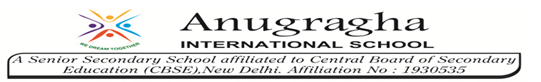    Ref no: 19’/ 13	                                                                                           Date : 03/07/19 Dear   Parents,	 We take pride to introduce Foundation Courses for NEET-JEE/NTSE/KVPY and all other competitive exams for our grade VII, VIII students in association with NEET-IIT Study Circle.This programme is to be held on all Saturdays and periodically test will be conducted. This would enable each student to face the competitive exams with courage. This comprises of Scholastic Aptitude Test(SAT) and Mental Ability Test(MAT).We are about to avail this facility for our students at free of cost. The classes start from 6th July onwards. Do encourage your kids to make use of it.RegardsPrincipal